Computerized Patient Record System (CPRS) 
Version 31b Follow-Up BuildSetup and Configuration Guide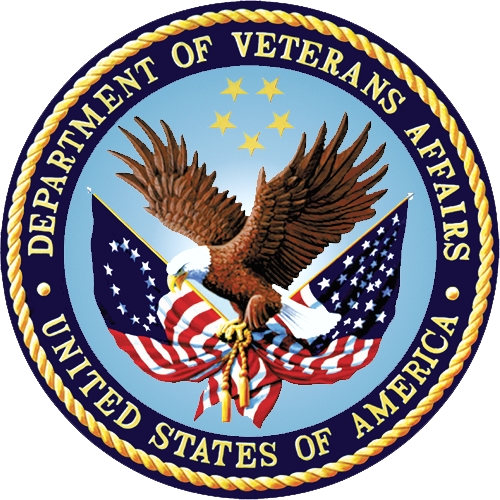 January 2022Department of Veterans AffairsOffice of Information & Technology (OI&T)Enterprise Program Management Office (EPMO)Revision HistoryTable of Contents1	CPRS v31b Follow-Up Build	11.1	Overview	11.2	Recommended Audience	11.3	About this Guide	11.4	Document Conventions	11.5	Related Documents	22	Pre-requisites	22.1	Pre-requisite Patches	23	Reporting Issues	24	Pre- and Post-Installation Checklist	35	Pre-Installation Steps	35.1	Verify that Sites Have Installed Clinical Reminder Update_2_0_210 WH Mammogram Screening Reminder	35.2	Gather SMART Dialog Information	35.3	Gather SMART Term Information	45.4	Gather Pregnancy Dialog Information	45.5	Backup the SMART Content	55.6	Back-Up the High-Risk Medications for Women Content	125.7	Resolve Any Object Conflicts	186	Post-Installation Steps	206.1	Install Reminder Content	206.1.1	Install SMART UPDATES Content	206.1.2	Install High Risk Medications Content	386.2	Enable Clinical Reminder Order Check Rules	426.3	Link Reminder Terms to Women’s Health Procedure Type Entries	477	Verify Successful Installation	48CPRS v31b Follow-Up BuildOverviewCPRS v31b Follow-Up Build is a multi-package build that addresses several defects identified during the deployment of the CPRS v31b series of patches.The CPRS v31b Follow-Up build consists of the following patches:OR*3.0*498 WV*1.0*26PXRM*2.0*71 PSO*7.0*622 TIU*1.0*341Recommended AudienceThis guide provides information specifically for those personnel who need to perform set up and configuration steps before and after the CPRS v31b Follow-Up Build installation. These groups include Information Technology Operations and Support (ITOPS) staff, Clinical Application Coordinator (CAC) personnel, the site’s Women’s Health group, and others who will be needed so that the CPRS v31b Follow-Up Build will work correctly at sites. About this GuideThis set up/configuration guide provides instructions for:Pre-installation steps, which must be performed before the CPRS v31b Follow-Up Build installation can proceed.Post-installation tasks—including configuration tasks—that require knowledge of the underlying VistA system.Document ConventionsExamples of VistA “Roll and Scroll” interface actions will be shown in a box such as this:Select OPTION NAME: XPAR EDIT PARAMETER       Edit Parameter ValuesEdit Parameter ValuesEmphasis of important points may be displayed in this manner:NOTE:	  This is an important point and must not be omitted.Call-outs may be used to draw attention to part of a block of text or a table without disrupting the flow of the block or table. For example:

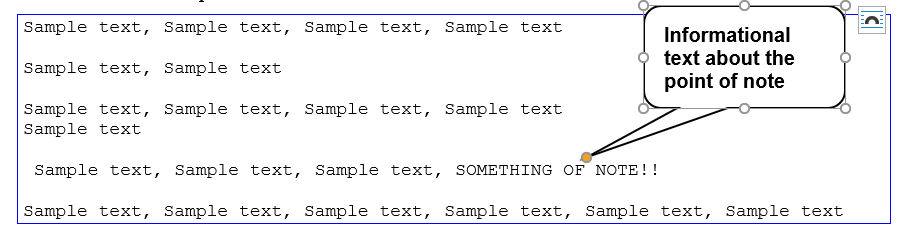 Related DocumentsThe following documents, in addition to this document, will be available on the VA Software Document Library (VDL) when the patch is released:CPRS on the VDLCPRS User Guide: GUI VersionCPRS Technical ManualCPRS Technical Manual: GUI VersionCPRS Release Notes: v31b Follow-Up BuildCPRS v31b Follow-Up Build Deployment, Installation, Back Out and Rollback Guide
Pre-requisitesN/APre-requisite PatchesN/AReporting IssuesTo report issues with CPRS v31b Follow-Up build, please enter a ticket with the National Help Desk.Pre- and Post-Installation ChecklistThe following activities should be completed in order. Use this checklist and the following sections for both your test/mirror system as well as your production system.Table 1 Installation Checklist Pre-Installation StepsThese pre-installation steps must be performed by the CAC.Verify that Sites Have Installed Clinical Reminder Update_2_0_210 WH Mammogram Screening ReminderSites need to install Clinical Reminder Update_2_0_210 WH Mammogram Screening Reminder. The Install Guide and PowerPoint presentations pertaining to the Clinical Reminder Update for both the clinical staff and clinical informatics staff are available in REDACTED.Gather SMART Dialog InformationUse option Inquire about Reminder Taxonomy Management [PXRM TAXONOMY MANAGEMENT] to capture an inquire of the terms listed below. VA-WH MAMMOGRAM BILAT DIAGNOSTIC CODESVA-WH MAMMOGRAM SCREENING CODESVA-WH MAMMOGRAM UNILAT DIAGNOSTIC CODESVA-WH MRI BREAST PROCEDURE CODESVA-WH ULTRASOUND BREAST PROCEDURE CODESUse option Reminder Dialogs [PXRM DIALOG/COMPONENT EDIT] to record the orders mapped to the VA-WH SMART BREAST IMAGING FOLLOW-UP reminder dialog.  The Site will need to re-map these orders to the reminder dialog after the install.Gather SMART Term InformationUse option Inquire about Reminder Term [PXRM TERM INQUIRY] to capture a copy of the following terms:VA-WH MAMMOGRAM UNILAT DIAGNOSTIC CODESVA-WH MAMMOGRAM BILAT DIAGNOSTIC CODESVA-WH ULTRASOUND OF THE BREAST CODESVA-WH MRI OF THE BREASTS CODESVA-WH MAMMOGRAM SCREENING CODESUse option Inquire about Reminder Term [PXRM TERM INQUIRY] to review the VA-WH NEXT BREAST PROCEDURE reminder term. From the output, note the condition statement for the VA-WH NEXT BREAST PROCEDURE finding.Gather Pregnancy Dialog InformationUse option Reminder Dialogs [PXRM DIALOG/COMPONENT EDIT] to record the findings mapped to the elements listed below. You are prompted during the content installation for these findings. VA-WH TD PREGNANCY ORDER EMERGENCY CONTRACEPTIVEVA-WH TD PREGNANCY ORDER PREGNANCY TESTBackup the SMART ContentPack the existing SMART content into a new clinical reminders exchange entry in case a software rollback is needed:On the Clinical Reminders Exchange screen, at the “Select Action” prompt, enter “CFE” for Create Exchange File Entry.Example – Create Exchange File Entry ActionClinical Reminder Exchange    May 11, 2021@09:30:12          Page:    1 of   61_Exchange File Entries. Item  Entry                           Source                   Date Packed    _    1  BDI II RESULT GROUP             CPRSCRM20@SALT LAKE CI   04/13/2004@15:53    2  DEPRESSION/PTSD REMINDER TERM   CPRSCRM21@NORTHERN CAL   02/26/2010@12:07       UPDATES - PATCH 17                                                           3  ECOE REMINDER DIALOGS           CPRSCRM22@SALT LAKE CI   08/28/2013@09:38    4  GMTS FOR HRMH                   CPRSCRM23@SALT LAKE CI   12/01/2011@11:10    5  GMTS SKIN RISK HS OBJECTS       CPRSCRM20@SALT LAKE CI   07/09/2007@13:21    6  GMTS SKIN RISK HS TYPES         CPRSCRM20@SALT LAKE CI   07/09/2007@13:20    7  GMTSMHV                         CPRSCRM20@SALT LAKE CI   07/06/2004@15:06    8  NATIONAL BLOOD PRESSURE         CPRSCRM24@TUSCALOOSA     04/05/2011@13:20       CHANGES                                                                  +         + Next Screen   - Prev Screen   ?? More Actions                    >>>CFE  Create Exchange File Entry         LHF  Load Host FileCHF  Create Host File                   LMM  Load MailMan MessageCMM  Create MailMan Message             LR   List Reminder DefinitionsDFE  Delete Exchange File Entry         LWH  Load Web Host FileIFE  Install Exchange File Entry        RI   Reminder Definition InquiryIH   Installation History               RP   RepackSelect Action: Next Screen// CFE   Create Exchange File EntryAdd the reminder dialog VA-WH SMART BREAST IMAGING FOLLOW-UP:At the Select a File prompt, type “4” for reminder dialog. At the Select REMINDER DIALOG NAME prompt, type “VA-WH SMART BREAST IMAGING FOLLOW-UP”.At the …OK? prompt, press the Enter key.At the Select REMINDER DIALOG NAME prompt, press the Enter key.Example – Adding a Reminder DialogSelect from the following reminder files:   1 REMINDER COMPUTED FINDINGS   2 REMINDER COUNTING GROUP   3 REMINDER DEFINITION   4 REMINDER DIALOG   5 REMINDER EXTRACT COUNTING RULE   6 REMINDER EXTRACT DEFINITION   7 REMINDER LIST RULE   8 REMINDER LOCATION LIST   9 REMINDER SPONSOR  10 REMINDER TAXONOMY  11 REMINDER TERM  12 REMINDER ORDER CHECK ITEMS GROUP  13 REMINDER ORDER CHECK RULESSelect a file:  (1-13): 4Select REMINDER DIALOG NAME: VA-WH SMART BREAST IMAGING FOLLOW-UP       reminder dialog     NATIONAL         ...OK? Yes//   (Yes)Enter another one or just press enter to go back to file selection.Select REMINDER DIALOG NAME:Add the following reminder taxonomies:VA-WH ULTRASOUND BREAST PROCEDURE CODESVA-WH MAMMOGRAM UNILAT DIAGNOSTIC CODESVA-WH MAMMOGRAM BILAT DIAGNOSTIC CODESVA-WH MRI BREAST PROCEDURE CODESVA-WH MAMMOGRAM SCREENING CODESAt the Select a File prompt, type “10” for reminder taxonomy.At the Select REMINDER TAXONOMY NAME prompt, enter the name of the taxonomy from the list above.At the …OK? prompt, press the Enter key.Repeat steps b and c for the remaining taxonomies in the list above.At the Select REMINDER TAXONOMY NAME prompt, press the Enter key.Example – Adding a Reminder TaxonomySelect from the following reminder files:   1 REMINDER COMPUTED FINDINGS   2 REMINDER COUNTING GROUP   3 REMINDER DEFINITION   4 REMINDER DIALOG   5 REMINDER EXTRACT COUNTING RULE   6 REMINDER EXTRACT DEFINITION   7 REMINDER LIST RULE   8 REMINDER LOCATION LIST   9 REMINDER SPONSOR  10 REMINDER TAXONOMY  11 REMINDER TERM  12 REMINDER ORDER CHECK ITEMS GROUP  13 REMINDER ORDER CHECK RULESSelect a file:  (1-13): 10Select REMINDER TAXONOMY NAME: VA-WH ULTRASOUND BREAST PROCEDURE CODES       LOCAL         ...OK? Yes//   (Yes)Enter another one or just press enter to go back to file selection.Select REMINDER TAXONOMY NAME:Add the following reminder terms:VA-WH MAMMOGRAM SCREENING CODESVA-WH ULTRASOUND OF THE BREAST CODESVA-WH MRI OF THE BREASTS CODESVA-WH MAMMOGRAM BILAT DIAGNOSTIC CODESVA-WH MAMMOGRAM UNILAT DIAGNOSTIC CODESVA-WH NEXT BREAST PROCEDUREAt the Select a File prompt, type “11” for reminder term.At the Select REMINDER TERM NAME prompt, enter the name of the term from the list above.At the …OK? prompt, press the Enter key.Repeat steps b and c for the remaining terms in the list above.At the Select REMINDER TERM NAME prompt, press the Enter key.Example – Adding a Reminder TermSelect from the following reminder files:   1 REMINDER COMPUTED FINDINGS   2 REMINDER COUNTING GROUP   3 REMINDER DEFINITION   4 REMINDER DIALOG   5 REMINDER EXTRACT COUNTING RULE   6 REMINDER EXTRACT DEFINITION   7 REMINDER LIST RULE   8 REMINDER LOCATION LIST   9 REMINDER SPONSOR  10 REMINDER TAXONOMY  11 REMINDER TERM  12 REMINDER ORDER CHECK ITEMS GROUP  13 REMINDER ORDER CHECK RULESSelect a file:  (1-13): 11Select REMINDER TERM NAME: VA-WH MAMMOGRAM SCREENING CODES       NATIONAL         ...OK? Yes//   (Yes)Enter another one or just press enter to go back to file selection.Select REMINDER TERM NAME: At the Select a file prompt, press the Enter key.At the Press ENTER to continue or '^' to exit prompt, press the Enter key.At the Enter the Exchange File entry name prompt, type “SMART CONTENT BACKUP”.Example – Naming the Exchange EntrySelect from the following reminder files:   1 REMINDER COMPUTED FINDINGS   2 REMINDER COUNTING GROUP   3 REMINDER DEFINITION   4 REMINDER DIALOG   5 REMINDER EXTRACT COUNTING RULE   6 REMINDER EXTRACT DEFINITION   7 REMINDER LIST RULE   8 REMINDER LOCATION LIST   9 REMINDER SPONSOR  10 REMINDER TAXONOMY  11 REMINDER TERM  12 REMINDER ORDER CHECK ITEMS GROUP  13 REMINDER ORDER CHECK RULESSelect a file:  (1-13):Checking reminder term(s) for errors.Checking reminder term VA-WH MAMMOGRAM UNILAT DIAGNOSTIC CODESNo fatal term errors were found.Press ENTER to continue or '^' to exit: Checking reminder term VA-WH MAMMOGRAM BILAT DIAGNOSTIC CODESNo fatal term errors were found.Checking reminder term VA-WH MRI OF THE BREASTS CODESNo fatal term errors were found.Checking reminder term VA-WH ULTRASOUND OF THE BREAST CODESNo fatal term errors were found.Checking reminder term VA-WH MAMMOGRAM SCREENING CODESNo fatal term errors were found.Checking reminder term VA-WH NEXT BREAST PROCEDURENo fatal term errors were found.No fatal reminder term problems were found, packing will continue.Checking reminder dialog(s) for errors..**WARNING**VA-WH SMART BREAST IMAGING FOLLOW-UP contains the following errors.The dialog group VA-WH GP BR BI-RAD SELECTOR: BIRAD 3 is using allpossible evaluation statuses for an evaluation item.The dialog group VA-WH GP BR BI-RAD SELECTOR: BIRAD 2 is using allpossible evaluation statuses for an evaluation item.The dialog group VA-WH GP BR BI-RAD SELECTOR: BIRAD 1 is using allpossible evaluation statuses for an evaluation item.The dialog group VA-WH GP BR BI-RAD SELECTOR: BIRAD 0 is using allpossible evaluation statuses for an evaluation item.The dialog group VA-WH GP BR BI-RAD SELECTOR: BIRAD 6 is using allpossible evaluation statuses for an evaluation item.The dialog group VA-WH GP BR BI-RAD SELECTOR: BIRAD 5 is using allpossible evaluation statuses for an evaluation item.The dialog group VA-WH GP BR BI-RAD SELECTOR: BIRAD 4 is using allpossible evaluation statuses for an evaluation item.The dialog element VA-WH SMART BR MALE ALERT RESULT is using all possibleevaluation statuses for an evaluation item.Enter the Exchange File entry name: SMART CONTENT BACKUP You will now see the Text Editor. A description for the exchange entry is auto generated and appears in the editor. You are not required to edit this description. Press the keyboard key that is mapped to PF1 (either the NUM LOCK key on the keypad or the F1 key) and then, immediately press the E key to exit the text editor.Example – Adding a DescriptionEnter a description of the Exchange File entry you are packing.....................................==[ WRAP ]==[INSERT ]===================<  >=========[Press <PF1>H for help]====The following Clinical Reminder items were selected for packing:REMINDER DIALOG  VA-WH SMART BREAST IMAGING FOLLOW-UPREMINDER TAXONOMY  VA-WH ULTRASOUND BREAST PROCEDURE CODES  VA-WH MAMMOGRAM UNILAT DIAGNOSTIC CODES  VA-WH MAMMOGRAM BILAT DIAGNOSTIC CODES  VA-WH MRI BREAST PROCEDURE CODES  VA-WH MAMMOGRAM SCREENING CODESREMINDER TERM  VA-WH MAMMOGRAM UNILAT DIAGNOSTIC CODES  VA-WH MAMMOGRAM BILAT DIAGNOSTIC CODES  VA-WH MRI OF THE BREASTS CODES  VA-WH ULTRASOUND OF THE BREAST CODES  VA-WH MAMMOGRAM SCREENING CODES  VA-WH NEXT BREAST PROCEDURE<=======T=======T=======T=======T=======T=======T=======T=======T=======T>======You will now see the Text Editor a second time. You are not required to enter any keywords or phrases. Press the keyboard key that is mapped to PF1 (either the NUM LOCK key on the keypad or the F1 key) and then, immediately press the E key to exit the text editor.Example – Adding KeywordsEnter keywords or phrases to help index the entry you are packing.Separate the keywords or phrases on each line with commas.==[ WRAP ]==[INSERT ]===================<  >=========[Press <PF1>H for help]====<=======T=======T=======T=======T=======T=======T=======T=======T=======T>======The exchange entry is now packed.You are returned to the Clinical Reminders Exchange screen. Note at the top of the screen that the entry you created was saved.Example – Reminder Exchange Entry Successfully CreatedClinical Reminder Exchange    May 11, 2021@09:34:52          Page:    1 of   61_SMART CONTENT BACKUP was saved in the Exchange File. Item  Entry                           Source                   Date Packed    _    1  BDI II RESULT GROUP             CPRSCRM20@SALT LAKE CI   04/13/2004@15:53    2  DEPRESSION/PTSD REMINDER TERM   CPRSCRM21@NORTHERN CAL   02/26/2010@12:07       UPDATES - PATCH 17                                                           3  ECOE REMINDER DIALOGS           CPRSCRM22@SALT LAKE CI   08/28/2013@09:38    4  GMTS FOR HRMH                   CPRSCRM23@SALT LAKE CI   12/01/2011@11:10    5  GMTS SKIN RISK HS OBJECTS       CPRSCRM20@SALT LAKE CI   07/09/2007@13:21    6  GMTS SKIN RISK HS TYPES         CPRSCRM20@SALT LAKE CI   07/09/2007@13:20    7  GMTSMHV                         CPRSCRM20@SALT LAKE CI   07/06/2004@15:06    8  NATIONAL BLOOD PRESSURE         CPRSCRM24@TUSCALOOSA     04/05/2011@13:20       CHANGES                                                                  +         + Next Screen   - Prev Screen   ?? More Actions                    >>>CFE  Create Exchange File Entry         LHF  Load Host FileCHF  Create Host File                   LMM  Load MailMan MessageCMM  Create MailMan Message             LR   List Reminder DefinitionsDFE  Delete Exchange File Entry         LWH  Load Web Host FileIFE  Install Exchange File Entry        RI   Reminder Definition InquiryIH   Installation History               RP   RepackSelect Action: Next Screen// Back-Up the High-Risk Medications for Women ContentPack the existing high-risk medications for women content into a new clinical reminders exchange entry in case a software rollback is needed:On the Clinical Reminders Exchange screen, at the “Select Action” prompt, enter “CFE” for Create Exchange File Entry.Example – Create Exchange File Entry ActionClinical Reminder Exchange    May 11, 2021@10:10:07          Page:    1 of   61_Exchange File Entries. Item  Entry                           Source                   Date Packed    _    1  BDI II RESULT GROUP             CPRSCRM20@SALT LAKE CI   04/13/2004@15:53    2  DEPRESSION/PTSD REMINDER TERM   CPRSCRM21@NORTHERN CAL   02/26/2010@12:07       UPDATES - PATCH 17                                                           3  ECOE REMINDER DIALOGS           CPRSCRM22@SALT LAKE CI   08/28/2013@09:38    4  GMTS FOR HRMH                   CPRSCRM23@SALT LAKE CI   12/01/2011@11:10    5  GMTS SKIN RISK HS OBJECTS       CPRSCRM20@SALT LAKE CI   07/09/2007@13:21    6  GMTS SKIN RISK HS TYPES         CPRSCRM20@SALT LAKE CI   07/09/2007@13:20    7  GMTSMHV                         CPRSCRM20@SALT LAKE CI   07/06/2004@15:06    8  NATIONAL BLOOD PRESSURE         CPRSCRM24@TUSCALOOSA     04/05/2011@13:20       CHANGES                                                                  +         + Next Screen   - Prev Screen   ?? More Actions                    >>>CFE  Create Exchange File Entry         LHF  Load Host FileCHF  Create Host File                   LMM  Load MailMan MessageCMM  Create MailMan Message             LR   List Reminder DefinitionsDFE  Delete Exchange File Entry         LWH  Load Web Host FileIFE  Install Exchange File Entry        RI   Reminder Definition InquiryIH   Installation History               RP   RepackSelect Action: Next Screen// CFE   Create Exchange File EntryAdd the following reminder definitions:VA-WH CHANGE IN PREGNANCY STATUSVA-WH NO PREGNANCY END DOC RPTVA-WH POTENTIALLY UNSAFE MEDICATIONS REPORT - COHORTVA-WH PREGNANCY AND LACTATION DATA ENTRY ALLOWEDVA-WH UPDATE LACTATION STATUSVA-WH UPDATE PREGNANCY STATUSAt the Select a File prompt, type “3” for reminder definition.At the Select REMINDER DEFINITION NAME prompt, enter the name of the definition from the list above.Repeat step b for the remaining definitions in the list above.At the Select REMINDER DEFINITION NAME prompt, press the Enter key.Example – Adding a Reminder DefinitionSelect from the following reminder files:   1 REMINDER COMPUTED FINDINGS   2 REMINDER COUNTING GROUP   3 REMINDER DEFINITION   4 REMINDER DIALOG   5 REMINDER EXTRACT COUNTING RULE   6 REMINDER EXTRACT DEFINITION   7 REMINDER LIST RULE   8 REMINDER LOCATION LIST   9 REMINDER SPONSOR  10 REMINDER TAXONOMY  11 REMINDER TERM  12 REMINDER ORDER CHECK ITEMS GROUP  13 REMINDER ORDER CHECK RULESSelect a file:  (1-13): 3Select REMINDER DEFINITION NAME: VA-WH CHANGE IN PREGNANCY STATUS       NATIONALEnter another one or just press enter to go back to file selection.Select REMINDER DEFINITION NAME:Add the reminder dialog PXRM PATCH 45 TIU/HS OBJECTS:At the Select a File prompt, type “4” for reminder dialog. At the Select REMINDER DIALOG NAME prompt, type “PXRM PATCH 45 TIU/HS OBJECTS”.At the …OK? prompt, press the Enter key.At the Select REMINDER DIALOG NAME prompt, press the Enter key.Example – Adding a Reminder DialogSelect from the following reminder files:   1 REMINDER COMPUTED FINDINGS   2 REMINDER COUNTING GROUP   3 REMINDER DEFINITION   4 REMINDER DIALOG   5 REMINDER EXTRACT COUNTING RULE   6 REMINDER EXTRACT DEFINITION   7 REMINDER LIST RULE   8 REMINDER LOCATION LIST   9 REMINDER SPONSOR  10 REMINDER TAXONOMY  11 REMINDER TERM  12 REMINDER ORDER CHECK ITEMS GROUP  13 REMINDER ORDER CHECK RULESSelect a file:  (1-13): 4Select REMINDER DIALOG NAME: PXRM PATCH 45 TIU/HS OBJECTS       dialog element     LOCAL         ...OK? Yes//   (Yes)Enter another one or just press enter to go back to file selection.Select REMINDER DIALOG NAME:Add the following reminder taxonomies:VA-WH CURRENTLY LACTATINGVA-WH POSSIBLE PREGNANCYAt the Select a File prompt, type “10” for reminder taxonomy.At the Select REMINDER TAXONOMY NAME prompt, enter the name of the taxonomy from the list above.At the …OK? prompt, press the Enter key.Repeat steps b and c for the remaining taxonomies in the list above.At the Select REMINDER TAXONOMY NAME prompt, press the Enter key.Example – Adding a Reminder TaxonomySelect from the following reminder files:   1 REMINDER COMPUTED FINDINGS   2 REMINDER COUNTING GROUP   3 REMINDER DEFINITION   4 REMINDER DIALOG   5 REMINDER EXTRACT COUNTING RULE   6 REMINDER EXTRACT DEFINITION   7 REMINDER LIST RULE   8 REMINDER LOCATION LIST   9 REMINDER SPONSOR  10 REMINDER TAXONOMY  11 REMINDER TERM  12 REMINDER ORDER CHECK ITEMS GROUP  13 REMINDER ORDER CHECK RULESSelect a file:  (1-13): 10Select REMINDER TAXONOMY NAME: VA-WH CURRENTLY LACTATING       NATIONAL         ...OK? Yes//   (Yes)Enter another one or just press enter to go back to file selection.Select REMINDER TAXONOMY NAME:Add the following reminder order check items groups:VA-WH HIRISK CONTRACEPTIVES GROUPVA-WH HIRISK IMAGING AGENTS GROUPVA-WH HIRISK IMAGING PROCEDURES (MRI) GROUPVA-WH HIRISK IMAGING PROCEDURES (NON MRI) GROUPVA-WH HIRISK MEDICATIONS (EXTREME RISK) GROUPVA-WH HIRISK MEDICATIONS (LACTATION LEVEL 1) GROUPVA-WH HIRISK MEDICATIONS (LACTATION LEVEL 2) GROUPVA-WH HIRISK MEDICATIONS (MOD/HIGH RISK DURING PREGNANCY) GROUPVA-WH HIRISK MEDICATIONS (MODERATE/HIGH RISK) GROUPAt the Select a File prompt, type “12” for reminder order check items group.At the Select REMINDER ORDER CHECK ITEMS GROUP GROUP NAME prompt, enter the name of the order check items group from the list above.Repeat step b for the remaining order check items groups in the list above.At the Select REMINDER ORDER CHECK ITEMS GROUP GROUP NAME prompt, press the Enter key.Example – Adding a Reminder TaxonomySelect from the following reminder files:   1 REMINDER COMPUTED FINDINGS   2 REMINDER COUNTING GROUP   3 REMINDER DEFINITION   4 REMINDER DIALOG   5 REMINDER EXTRACT COUNTING RULE   6 REMINDER EXTRACT DEFINITION   7 REMINDER LIST RULE   8 REMINDER LOCATION LIST   9 REMINDER SPONSOR  10 REMINDER TAXONOMY  11 REMINDER TERM  12 REMINDER ORDER CHECK ITEMS GROUP  13 REMINDER ORDER CHECK RULESSelect a file:  (1-13): 12Select REMINDER ORDER CHECK ITEMS GROUP GROUP NAME: VA-WH HIRISK CONTRACEPTIVESPEnter another one or just press enter to go back to file selection.Select REMINDER ORDER CHECK ITEMS GROUP GROUP NAME:At the Select a file prompt, press the Enter key.At the Press ENTER to continue or '^' to exit prompt, press the Enter key.At the Enter the Exchange File entry name prompt, type “HI RISK MEDICATIONS CONTENT BACKUP”.Example – Naming the Exchange EntryChecking reminder definition(s) for errors.Checking reminder definition VA-WH PREGNANCY AND LACTATION DATA ENTRY ALLOWEDWARNING: There is no Resolution logic.Press ENTER to continue or '^' to exit: No fatal reminder definition errors were found.Checking reminder definition VA-WH UPDATE LACTATION STATUSNo fatal reminder definition errors were found.Checking reminder definition VA-WH UPDATE PREGNANCY STATUSNo fatal reminder definition errors were found.Checking reminder definition VA-WH POTENTIALLY UNSAFE MEDICATIONS REPORT - COHORTWARNING: There is no Resolution logic.No fatal reminder definition errors were found.Checking reminder definition VA-WH CHANGE IN PREGNANCY STATUSWARNING: There is no Resolution logic.No fatal reminder definition errors were found.Checking reminder definition VA-WH NO PREGNANCY END DOC RPTWARNING: There is no Resolution logic.No fatal reminder definition errors were found.No fatal reminder definition problems were found, packing will continue.Checking reminder dialog(s) for errors....No fatal dialog problems were found, packing will continue.Enter the Exchange File entry name: HI RISK MEDICATIONS CONTENT BACKUPYou will now see the Text Editor. A description for the exchange entry is auto generated and appears in the editor. You are not required to edit this description. Press the keyboard key that is mapped to PF1 (either the NUM LOCK key on the keypad or the F1 key) and then, immediately press the E key to exit the text editor.Example – Adding a DescriptionEnter a description of the Exchange File entry you are packing.....................................==[ WRAP ]==[INSERT ]===================<  >=========[Press <PF1>H for help]====The following Clinical Reminder items were selected for packing:REMINDER ORDER CHECK ITEMS GROUP  VA-WH HIRISK IMAGING AGENTS GROUP  VA-WH HIRISK MEDICATIONS (LACTATION LEVEL 1) GROUP  VA-WH HIRISK IMAGING PROCEDURES (NON MRI) GROUP  VA-WH HIRISK IMAGING PROCEDURES (MRI) GROUP  VA-WH HIRISK MEDICATIONS (MOD/HIGH RISK DURING PREGNANCY) GROUP  VA-WH HIRISK MEDICATIONS (EXTREME RISK) GROUP  VA-WH HIRISK MEDICATIONS (LACTATION LEVEL 2) GROUP  VA-WH HIRISK MEDICATIONS (MODERATE/HIGH RISK) GROUP  VA-WH HIRISK CONTRACEPTIVES GROUPREMINDER DIALOG  PXRM PATCH 45 TIU/HS OBJECTSREMINDER TAXONOMY  VA-WH CURRENTLY LACTATING  VA-WH POSSIBLE PREGNANCY<=======T=======T=======T=======T=======T=======T=======T=======T=======T>======You will now see the Text Editor a second time. You are not required to enter any keywords or phrases. Press the keyboard key that is mapped to PF1 (either the NUM LOCK key on the keypad or the F1 key) and then, immediately press the E key to exit the text editor.Example – Adding KeywordsEnter keywords or phrases to help index the entry you are packing.Separate the keywords or phrases on each line with commas.==[ WRAP ]==[INSERT ]===================<  >=========[Press <PF1>H for help]====<=======T=======T=======T=======T=======T=======T=======T=======T=======T>======The exchange entry is now packed.You are returned to the Clinical Reminders Exchange screen. Note at the top of the screen that the entry you created was saved.At the Select Action prompt, type “Q” to exit Reminder Exchange.Example – Exiting Reminder ExchangeClinical Reminder Exchange    May 11, 2021@10:14:57          Page:    1 of   61_HI RISK MEDICATIONS CONTENT BACKUP was saved in the Exchange File. Item  Entry                           Source                   Date Packed    _    1  BDI II RESULT GROUP             CPRSCRM20@SALT LAKE C    04/13/2004@15:53    2  DEPRESSION/PTSD REMINDER TERM   CPRSCRM21@NORTHERN CAL   02/26/2010@12:07       UPDATES - PATCH 17                                                           3  ECOE REMINDER DIALOGS           CPRSCRM22@SALT LAKE CI   08/28/2013@09:38    4  GMTS FOR HRMH                   CPRSCRM23@SALT LAKE CI   12/01/2011@11:10    5  GMTS SKIN RISK HS OBJECTS       CPRSCRM20@SALT LAKE CI   07/09/2007@13:21    6  GMTS SKIN RISK HS TYPES         CPRSCRM20@SALT LAKE CI   07/09/2007@13:20    7  GMTSMHV                         CPRSCRM20@SALT LAKE CI   07/06/2004@15:06    8  HI RISK MEDICATIONS CONTENT     CPRSCRM25@WEST PALM BE   05/11/2021@10:10       BACKUP                                                                   +         + Next Screen   - Prev Screen   ?? More Actions                    >>>CFE  Create Exchange File Entry         LHF  Load Host FileCHF  Create Host File                   LMM  Load MailMan MessageCMM  Create MailMan Message             LR   List Reminder DefinitionsDFE  Delete Exchange File Entry         LWH  Load Web Host FileIFE  Install Exchange File Entry        RI   Reminder Definition InquiryIH   Installation History               RP   RepackSelect Action: Next Screen// QResolve Any Object ConflictsTwo new national TIU objects are being released in TIU*1.0*341. As part of the installation, there is a check to ensure that an object currently on the system doesn’t duplicate the print name or abbreviation. WARNING: If the object that duplicates the print name or abbreviation is found during the OR*3*498 installation process, the installation will abort.To ensure there is no issue with the installation, you should identify any problematic object(s) and modify the print name or abbreviation, as appropriate. You need to use FileMan to search for the following:ABBREVIATION equal to POXABBREVIATION equal to EDDPRINT NAME equal to PULSE OXIMETRYPRINT NAME equal to EXPECTED DUE DATEThe example on the next page shows the search for all of the above-listed TIU Objects.After you have searched for the TIU objects, if you need to change the abbreviation and/or print name, you can either use FileMan or go to the following menu:TIU IRM Maintenance Menu--> Document Definitions (Manager) --> Edit Document Definitions.Example – Search for TIU Objects
Select VA FileMan Option: Search File EntriesOutput from what File: TIU DOCUMENT DEFINITION//     -A- SEARCH FOR TIU DOCUMENT DEFINITION FIELD: TYPE    -A- CONDITION: EQUALS    -A- EQUALS: OBJECT  -B- SEARCH FOR TIU DOCUMENT DEFINITION FIELD: PRINT NAME    -B- CONDITION: EQUALS    -B- EQUALS: PULSE OXIMETRY   -C- SEARCH FOR TIU DOCUMENT DEFINITION FIELD: PRINT NAME    -C- CONDITION: EQUALS    -C- EQUALS: EXPECTED DUE DATE  -D- SEARCH FOR TIU DOCUMENT DEFINITION FIELD: ABBREVIATION    -D- CONDITION: EQUALS    -D- EQUALS: POX  -E- SEARCH FOR TIU DOCUMENT DEFINITION FIELD: ABBREVIATION    -E- CONDITION: EQUALS    -E- EQUALS: EDD  -F- SEARCH FOR TIU DOCUMENT DEFINITION FIELD: IF: AB    TYPE EQUALS "O" (OBJECT)                 and PRINT NAME EQUALS (case-insensitive) "PULSE OXIMETRY"OR: AC     Or TYPE EQUALS "O" (OBJECT)                 and PRINT NAME EQUALS (case-insensitive) "EXPECTED DUE DATE"OR: AD     Or TYPE EQUALS "O" (OBJECT)                 and ABBREVIATION EQUALS (case-insensitive) "POX"OR: AE     Or TYPE EQUALS "O" (OBJECT)                 and ABBREVIATION EQUALS (case-insensitive) "EDD"OR: STORE RESULTS OF SEARCH IN TEMPLATE: TIU 341  Are you adding 'TIU 341' as a new SORT TEMPLATE? No// Y  (Yes)DESCRIPTION:  Edit? NO// Sort by: NAME// Start with NAME: FIRST// First Print FIELD: [CAPTIONED        Include COMPUTED fields:  (N/Y/R/B): NO// BOTH Computed Fields and Record Number(IEN)Heading (S/C): TIU DOCUMENT DEFINITION Search  Replace DEVICE: 0;0;999  VIRTUAL TELNET    Right Margin: 80// TIU DOCUMENT DEFINITION Search                       JAN 10, 2022@11:10   PAGE 1--------------------------------------------------------------------------------Post-Installation Steps These post-installation steps must be performed by the CAC.  

Post-Installation steps are:Install reminder content.    Enable clinical reminder order check rules.Link reminder terms to women’s health procedure type entries.This section will take approximately 45 minutes to complete. Install Reminder ContentInstall the following exchange file entries:PXRM*2.0*71 SMART UPDATESPXRM*2.0*71 HI RISK MEDS CONTENTNOTE:  These steps need to be performed by the site’s Clinical Reminders Manager.

Install SMART UPDATES ContentIn the Reminder Exchange, search for the text PXRM*2.0*71 SMART UPDATES and then, locate an entry titled PXRM*2.0*71 SMART UPDATES.At the “Select Action” prompt, enter “IFE” for Install Exchange File Entry.At the “Enter a list or range of numbers” prompt, enter the number that corresponds with your entry, PXRM*2.0*71 SMART UPDATES. (In the “Example-Reminder Exchange” below, it is 38.)  It will vary by site. Make sure you select the Item whose “Date Packed” is set to 07/07/2021@09:59:53.Example – Reminder Exchange+Item Entry                            Source                   Date Packed    _   38 PXRM*2.0*71 SMART UPDATES        CPRSCRM1@CAMP MASTER     07/07/2021@09:59   39 RT   ALCOHOL NONE PAST 1YR       CPRSCRM2@NORTHERN CAL    02/03/2009@08:32   40 TIU TEMPLATE URL FIX             CPRSCRM3@SALT LAKE CI    06/07/2016@06:18   41 TIU*1*112 20040325               CPRSCRM4@ALBANY          03/25/2004@14:20   42 TIU*1*242 20080814               CPRSCRM5@ZZ ALBANY-PR    08/14/2008@08:20   43 TIU*1*246 20090128 DC/TL         CPRSCRM5@SALT LAKE CI    01/28/2009@17:05   44 TIU*1*246 20090128 TL            CPRSCRM6@SALT LAKE CI    01/28/2009@17:09   45 TX HIGH RISK FLU AND PNEUMONIA   CPRSCRM7@NORTHERN CAL    02/09/2009@09:22   46 UPDATE VA-DIABETES               CRRSCRM7@NORTHERN CAL    02/18/2009@10:04   47 UPDATE_2_0_1 BENEFICIARY         CPRSCRM8@SALT LAKE CI    02/18/2016@13:34+         + Next Screen   - Prev Screen   ?? More Actions                    >>>CFE Create Exchange File Entry          LHF Load Host FileCHF Create Host File                    LMM Load MailMan MessageCMM Create MailMan Message              LR List Reminder DefinitionsDFE Delete Exchange File Entry          LWH Load Web Host FileIFE Install Exchange File Entry         RI Reminder Definition InquiryIH Installation History                 RP RepackSelect Action: Next Screen// IFE   Install Exchange File Entry  Enter a list or range of numbers (1-334): 38At the “Select Action” prompt in the Exchange File Entry, enter “IA” for Install All Components.

Example – Exchange File Entry      Component                                             Category     Exists_Source:      CPRSCRM1,ONE at CAMP MASTER                                       Date Packed: 07/07/2021@09:59:53                                                 Package Version: 2.0P42                                                         Description:                                                                    The following Clinical Reminder items were selected for packing:                REMINDER DIALOG                                                                   VA-WH SMART BREAST IMAGING FOLLOW-UP                                          REMINDER TAXONOMY                                                                 VA-WH ULTRASOUND BREAST PROCEDURE CODES                                         VA-WH MAMMOGRAM UNILAT DIAGNOSTIC CODES                                         VA-WH MAMMOGRAM BILAT DIAGNOSTIC CODES                                          VA-WH MRI BREAST PROCEDURE CODES                                                VA-WH MAMMOGRAM SCREENING CODES                                               +         Enter ?? for more actions                                          >>>IA   Install all Components             IS   Install Selected ComponentSelect Action: Next Screen// IAThe general rules for component installation are as follows:If a component does not exist (it is NEW), select the Install action.If these reminder terms exist (they are DIFFERENT), select the “Skip, do not install this entry” action:VA-WH MAMMOGRAM UNILAT DIAGNOSTIC CODESVA-WH MAMMOGRAM BILAT DIAGNOSTIC CODESVA-WH ULTRASOUND BREAST CODESVA-WH MRI BREASTS CODESVA-WH MAMMOGRAM SCREENING CODESFor all other reminder terms and components, if a component does exist (it is DIFFERENT), select the “Overwrite” action.At this point, the dialog installation begins.  Install the FIRST reminder dialog:At the “Select Action” prompt, enter “IA” for Install All.  It will install the dialog, VA-WH SMART BREAST IMAGING FOLLOW-UP. Example – VA-WH SMART BREAST IMAGING FOLLOW-UP dialog installPacked reminder dialog: VA-WH SMART BREAST IMAGING FOLLOW-UPItem  Seq. Dialog Findings                                      Type    Exists_   1    VA-WH SMART BREAST IMAGING FOLLOW-UP                    dialog      X      2   10 VA-WH GP BR OPEN PROCEDURES*                           group      X               Finding: *NONE*                                                        3   10.10 VA-WH BR NO OPEN PROCEDURES*                      element      X               Finding: *NONE*                                                        4   10.15 VA-WH BR EPISODE OF CARE                          element      X               Finding: VIEW EPISODE (REMINDER GENERAL FINDING)                X      5   PXRM GF VIEW BUTTON                                      prompt      X      6   10.20 VA-WH BR LAST 3 TRMTS                             element      X               Finding: VIEW LAST THREE BR TRMTS (REMINDER GENERAL FINDING)    X      7   PXRM GF VIEW BUTTON                                      prompt      X      8   10.25 VA-WH BLANK LINE                                  element      X               Finding: *NONE*                                                        9   10.30 VA-WH GP BR BI-RAD SELECTOR*                        group      X   +         + Next Screen   - Prev Screen   ?? More Actions                       DD   Dialog Details       DT   Dialog Text          IS   Install SelectedDF   Dialog Findings      DU   Dialog Usage         QU   QuitDS   Dialog Summary       IA   Install AllSelect Action: Next Screen// IAAt the “Install reminder dialog and all components with no further changes” prompt, enter “Yes”.Respond to the prompt on how you want to handle the non-existent finding, Q. BREAST TREATMENT MENU:At the “Enter response” prompt, enter “P” for Replace with an existing entry.At the “Select ORDER DIALOG NAME” prompt, enter the name of the first finding you recorded in Section 5.2, Step #2. After the dialog installation completes, you will see the Dialog Components screen.  At the “Select Action” prompt, enter “QU” for Quit.
Example – Dialog Components screenPacked reminder dialog: VA-WH SMART BREAST IMAGING FOLLOW-UPVA-WH SMART BREAST IMAGING FOLLOW-UP (reminder dialog) installed from exchange f Item  Seq. Dialog Findings                                      Type    Exists_   1    VA-WH SMART BREAST IMAGING FOLLOW-UP                    dialog      X      2   10 VA-WH GP BR OPEN PROCEDURES*                           group      X               Finding: *NONE*                                                        3   10.10 VA-WH BR NO OPEN PROCEDURES*                      element      X               Finding: *NONE*                                                        4   10.15 VA-WH BR EPISODE OF CARE                          element      X               Finding: VIEW EPISODE (REMINDER GENERAL FINDING)                X      5   PXRM GF VIEW BUTTON                                      prompt      X      6   10.20 VA-WH BR LAST 3 TRMTS                             element      X               Finding: VIEW LAST THREE BR TRMTS (REMINDER GENERAL FINDING)    X      7   PXRM GF VIEW BUTTON                                      prompt      X      8   10.25 VA-WH BLANK LINE                                  element      X               Finding: *NONE*                                                        9   10.30 VA-WH GP BR BI-RAD SELECTOR*                        group      X   +         + Next Screen   - Prev Screen   ?? More Actions                       DD   Dialog Details       DT   Dialog Text          IS   Install SelectedDF   Dialog Findings      DU   Dialog Usage         QU   QuitDS   Dialog Summary       IA   Install AllSelect Action: Next Screen// QUYou will now see the Exchange File Components screen. At the “Select Action” prompt, enter “Q” for Quit.Example – Exchange File Components screen      Component                                             Category     Exists_Source:      CPRSCAC1,ONE at CAMP MASTER                                       Date Packed: 07/07/2021@09:59:53                                                 Package Version: 2.0P42                                                         Description:                                                                    The following Clinical Reminder items were selected for packing:                REMINDER DIALOG                                                                   VA-WH SMART BREAST IMAGING FOLLOW-UP                                          REMINDER TAXONOMY                                                                 VA-WH ULTRASOUND BREAST PROCEDURE CODES                                         VA-WH MAMMOGRAM UNILAT DIAGNOSTIC CODES                                         VA-WH MAMMOGRAM BILAT DIAGNOSTIC CODES                                          VA-WH MRI BREAST PROCEDURE CODES                                                VA-WH MAMMOGRAM SCREENING CODES                                               +         + Next Screen   - Prev Screen   ?? More Actions                    >>>IA   Install all Components             IS   Install Selected ComponentSelect Action: Next Screen// QYou will now see the main exchange screen. At the “Select Action” prompt, enter “Q” for Quit.Use option Inquire about Reminder Term [PXRM TERM INQUIRY] to capture a copy of the following terms:VA-WH MAMMOGRAM UNILAT DIAGNOSTIC CODESVA-WH MAMMOGRAM BILAT DIAGNOSTIC CODESVA-WH ULTRASOUND BREAST CODESVA-WH MRI BREASTS CODESVA-WH MAMMOGRAM SCREENING CODESCompare the capture for each term in the previous step with the capture you created in Section 5.2, step #1. Identify the findings in the pre-install capture that do not appear in the post-install capture. If there are any pre-install findings that are not included in the post-install findings, use option Add/Edit Reminder Term [PXRM TERM EDIT] to add them:NOTE: During installation, the VA-WH ULTRASOUND OF THE BREAST CODES term listed in Section 5.2, step #1 was renamed to VA-WH ULTRASOUND BREAST CODES and the VA-WH MRI OF THE BREASTS CODES term was renamed to VA-WH MRI BREASTS CODES. Make sure you use the new name for these terms in step a below.At the “Select Reminder Term” prompt, enter the name of the term listed above in the previous step.At the “Select Finding” prompt, enter the letters found to the right of the equals sign on the line below the name of the finding you are adding (highlighted in gray in the example on the next page), then enter a period and then finally enter the name of the finding.Example – Pre-Install Capture Finding Not Found in Post-Install Capture                  Finding Item: LOCAL MAMMOGRAM UNILAT DIAGNOSTIC CODES                                      (FI(2)=TX(129))                                                Finding Type: REMINDER TAXONOMYAt the “...OK?” prompt, press the Enter key.At the “Are you adding '…' as a new FINDINGS” prompt, enter the word YES.At the “FINDING ITEM” prompt, press the Enter key.At the “BEGINNING DATE/TIME” prompt, enter a caret (^).Repeat steps b through f for the remaining pre-install findings that were not found in the post-install findings.Example – Adding a Finding to a TermSelect Reminder Term: VA-WH MAMMOGRAM UNILAT DIAGNOSTIC CODES       NATIONAL         ...OK? Yes//   (Yes)Choose from:TX VA-WH MAMMOGRAM UNILAT DIAGNOSTIC CODES                      Finding #   1Select Finding: TX.LOCAL MAMMOGRAM UNILAT DIAGNOSTIC CODES     Searching for a REMINDER TAXONOMY, (pointed-to by FINDING ITEM)     Searching for a REMINDER TAXONOMY  LOCAL MAMMOGRAM UNILAT DIAGNOSTIC CODES     LOCAL         ...OK? Yes//   (Yes)  Are you adding 'LOCAL MAMMOGRAM UNILAT DIAGNOSTIC CODES' as     a new FINDINGS (the 2ND for this REMINDER TERM)? No// YES  (Yes)Editing Finding Number: 2FINDING ITEM: LOCAL MAMMOGRAM UNILAT DIAGNOSTIC CODES         // BEGINNING DATE/TIME: ^Choose from:TX LOCAL MAMMOGRAM UNILAT DIAGNOSTIC CODES                      Finding #   2TX VA-WH MAMMOGRAM UNILAT DIAGNOSTIC CODES                      Finding #   1Select Finding:At the “Select Finding” prompt, press the Enter key.At the “Press ENTER to continue or '^' to exit” prompt, press the Enter key.At the “Edit?” prompt, enter the word YES.Example – Closing the Edit SessionSelect Finding: Checking integrity of the term ...No fatal term errors were found.Press ENTER to continue or '^' to exit: Input your edit comments.Edit? NO// YESYou will now see the Text Editor.  Enter a comment.  In the example below, the comment is “Added local findings removed during installation per CPRS v31b Follow-up Setup and Configuration Guide.”Example – Text Editor==[ WRAP ]==[INSERT ]===================<  >=========[Press <PF1>H for help]====Added local findings removed during installation per CPRS v31b Follow-up Setup and Configuration Guide.<=======T=======T=======T=======T=======T=======T=======T=======T=======T>======After you enter a comment, press the keyboard key that is mapped to PF1 (either the NUM LOCK key on the keypad or the F1 key) and then, immediately press the E key to exit the text editor.Repeat steps a through l for the remaining reminder terms listed in step #11.At the “Select Reminder Term” prompt, press the ENTER key.Use option Inquire about Reminder Term [PXRM TERM INQUIRY] to capture a copy of the following terms:VA-WH MAMMOGRAM SCREENING CODESVA-WH MAMMOGRAM BILAT DIAGNOSTIC CODESVA-WH MAMMOGRAM UNILAT DIAGNOSTIC CODESReview the term captures from the previous step and identify the findings related to tomosynthesis as well as the term those findings belong to.For each term with tomosynthesis-related findings you identified in the previous step, use option Add/Edit Reminder Term [PXRM TERM EDIT] to add those findings to the corresponding term listed in the “Add Tomosynthesis Findings to Term” column in the table below:At the “Select Reminder Term” prompt, enter the name of the term listed in the Add Tomosynthesis Findings to Term column in the table above.At the “Select Finding” prompt, enter the letters found to the right of the equals sign on the line below the name of the finding you are adding (highlighted in gray in the example below), then enter a period and finally, enter the name of the finding.Example – Step #13 Capture Finding                  Finding Item: LOCAL DIGITAL BREAST TOMOSYNTHESIS CODES                                     (FI(2)=TX(393))                                                Finding Type: REMINDER TAXONOMYAt the “...OK?” prompt, press the Enter key.At the “Are you adding '…' as a new FINDINGS” prompt, enter the word YES.At the “FINDING ITEM” prompt, press the Enter key.At the “BEGINNING DATE/TIME” prompt, enter T-90.At the “ENDING DATE/TIME” prompt, enter a caret (^).Repeat steps b through g for the remaining tomosynthesis-related findings you are adding.Example – Adding a Finding to a TermSelect Reminder Term: VA-WH BREAST TOMOSYNTHESIS SCREENING       NATIONAL         ...OK? Yes//   (Yes)Choose from:TX VA-WH BREAST TOMOSYNTHESIS SCREENING                         Finding #   1Select Finding: TX.LOCAL DIGITAL BREAST TOMOSYNTHESIS CODES     Searching for a REMINDER TAXONOMY, (pointed-to by FINDING ITEM)     Searching for a REMINDER TAXONOMY  LOCAL DIGITAL BREAST TOMOSYNTHESIS CODES     LOCAL         ...OK? Yes//   (Yes)  Are you adding 'LOCAL DIGITAL BREAST TOMOSYNTHESIS CODES' as     a new FINDINGS (the 2ND for this REMINDER TERM)? No// YES  (Yes)Editing Finding Number: 2FINDING ITEM: LOCAL DIGITAL BREAST TOMOSYNTHESIS CODES         // BEGINNING DATE/TIME: T-90ENDING DATE/TIME: ^Choose from:TX LOCAL DIGITAL BREAST TOMOSYNTHESIS CODES                     Finding #   2TX VA-WH BREAST TOMOSYNTHESIS SCREENING                         Finding #   1Select Finding:At the “Select Finding” prompt, press the Enter key.At the “Press ENTER to continue or '^' to exit” prompt, press the Enter key.At the “Edit?” prompt, enter the word YES.Example – Closing the Edit SessionSelect Finding: Checking integrity of the term ...No fatal term errors were found.Press ENTER to continue or '^' to exit: Input your edit comments.Edit? NO// YESYou will now see the Text Editor.  Enter a comment.  In the example below, the comment is “Added local tomosynthesis-related findings per the CPRS v31b Follow-up Setup and Configuration Guide.”Example – Text Editor==[ WRAP ]==[INSERT ]===================<  >=========[Press <PF1>H for help]====Added local tomosynthesis-related findings per the CPRS v31b Follow-up Setup and Configuration Guide.<=======T=======T=======T=======T=======T=======T=======T=======T=======T>======After you enter a comment, press the keyboard key that is mapped to PF1 (either the NUM LOCK key on the keypad or the F1 key) and then, immediately press the E key to exit the text editor.Repeat steps a through l for the remaining reminder terms listed in the Add Tomosynthesis Findings to Term column in the table above.At the “Select Reminder Term” prompt, press the ENTER key.For each term in the table below, use option Add/Edit Reminder Term [PXRM TERM EDIT] to remove all tomosynthesis-related findings.At the “Select Reminder Term” prompt, enter the name of the desired term from the table above.At the “Select Finding” prompt, enter an accent (`) followed by the number of the tomosynthesis-related finding you need to remove.At the “FINDING ITEM” prompt, enter an at-sign (@).At the “SURE YOU WANT TO DELETE THE ENTIRE FINDING ITEM” prompt, enter the word YES.Repeat steps b through d for the remaining tomosynthesis-related findings you need to remove.Example – Removing a Finding from a TermSelect Reminder Term: VA-WH MAMMOGRAM SCREENING CODES       NATIONAL         ...OK? Yes//   (Yes)Choose from:TX LOCAL DIGITAL BREAST TOMOSYNTHESIS CODES                     Finding #   2TX VA-WH MAMMOGRAM SCREENING CODES                              Finding #   1Select Finding: `2  LOCAL DIGITAL BREAST TOMOSYNTHESIS CODESEditing Finding Number: 2FINDING ITEM: LOCAL DIGITAL BREAST TOMOSYNTHESIS CODES         // @   SURE YOU WANT TO DELETE THE ENTIRE FINDING ITEM? YES  (Yes)Choose from:TX VA-WH MAMMOGRAM SCREENING CODES                              Finding #   1Select Finding:At the “Select Finding” prompt, press the Enter key.At the “Press ENTER to continue or '^' to exit” prompt, press the Enter key.At the “Edit?” prompt, enter the word YES.Example – Closing the Edit SessionSelect Finding: Checking integrity of the term ...No fatal term errors were found.Press ENTER to continue or '^' to exit: Input your edit comments.Edit? NO// YESYou will now see the Text Editor.  Enter a comment.  In the example below, the comment is “Removed local tomosynthesis-related findings per the CPRS v31b Follow-up Setup and Configuration Guide.”Example – Text Editor==[ WRAP ]==[INSERT ]===================<  >=========[Press <PF1>H for help]====Removed local tomosynthesis-related findings per the CPRS v31b Follow-up Setup and Configuration Guide.<=======T=======T=======T=======T=======T=======T=======T=======T=======T>======After you enter a comment, press the keyboard key that is mapped to PF1 (either the NUM LOCK key on the keypad or the F1 key) and then, immediately press the E key to exit the text editor.Repeat steps a through j for the remaining reminder terms listed in the Term with Tomosynthesis Findings column in the table above.At the “Select Reminder Term” prompt, press the ENTER key.Use option Add/Edit Reminder Term [PXRM TERM EDIT] to add a BEGINNING DATE/TIME value to every finding in the following list of terms:VA-WH MAMMOGRAM UNILAT DIAGNOSTIC CODESVA-WH MAMMOGRAM BILAT DIAGNOSTIC CODESVA-WH ULTRASOUND BREAST CODESVA-WH MRI BREASTS CODESVA-WH MAMMOGRAM SCREENING CODESAt the “Select Reminder Term” prompt, enter the name of the term listed above.At the “Select Finding” prompt, enter an accent (`) followed by the number of the desired finding.At the “FINDING ITEM” prompt, press the ENTER key.At the “BEGINNING DATE/TIME” prompt, enter T-90.At the “ENDING DATE/TIME” prompt, enter a caret (^).Repeat steps b through e for every remaining finding.Example – Adding a BEGINNING DATE/TIME Value to All FindingsSelect Reminder Term Management <TEST ACCOUNT> Option: TE  Add/Edit Reminder TermSelect Reminder Term: VA-WH MAMMOGRAM UNILAT DIAGNOSTIC CODES       NATIONAL         ...OK? Yes//   (Yes)Choose from:TX LOCAL MAMMOGRAM UNILAT DIAGNOSTIC CODES                      Finding #   2TX VA-WH MAMMOGRAM UNILAT DIAGNOSTIC CODES                      Finding #   1Select Finding: `1  VA-WH MAMMOGRAM UNILAT DIAGNOSTIC CODESEditing Finding Number: 1FINDING ITEM: VA-WH MAMMOGRAM UNILAT DIAGNOSTIC CODES         // BEGINNING DATE/TIME: T-90ENDING DATE/TIME: ^Choose from:TX LOCAL MAMMOGRAM UNILAT DIAGNOSTIC CODES                      Finding #   2TX VA-WH MAMMOGRAM UNILAT DIAGNOSTIC CODES                      Finding #   1Select Finding: `2  LOCAL MAMMOGRAM UNILAT DIAGNOSTIC CODESEditing Finding Number: 2FINDING ITEM: LOCAL MAMMOGRAM UNILAT DIAGNOSTIC CODES         // BEGINNING DATE/TIME: T-90ENDING DATE/TIME: ^Choose from:TX LOCAL MAMMOGRAM UNILAT DIAGNOSTIC CODES                      Finding #   2TX VA-WH MAMMOGRAM UNILAT DIAGNOSTIC CODES                      Finding #   1At the “Select Finding” prompt, press the ENTER key.At the “Edit?” prompt, enter YES.Example – Closing the Edit SessionSelect Finding:Checking integrity of the term ...Input your edit comments.Edit? NO// YESYou will now see the Text Editor.  Enter a comment.  In the example below, the comment is “Added a beginning date of T-90 to all findings per CPRS v31b Follow-up Setup and Configuration Guide.”Example – Text Editor==[ WRAP ]==[INSERT ]===================<  >=========[Press <PF1>H for help]====Added a beginning date of T-90 to all findings per CPRS v31b Follow-up Setup and Configuration Guide.<=======T=======T=======T=======T=======T=======T=======T=======T=======T>======After you enter a comment, press the keyboard key that is mapped to PF1 (either the NUM LOCK key on the keypad or the F1 key) and then, immediately press the E key to exit the text editor.Repeat steps a through j for the remaining reminder terms.At the “Select Reminder Term” prompt, press the ENTER key.Use option Inquire about Reminder Term [PXRM TERM INQUIRY] to review the VA-WH NEXT BREAST PROCEDURE reminder term. From the output, compare the condition statement for the VA-WH NEXT BREAST PROCEDURE finding to the value you noted in Section 5.3, step #2. If the condition statements do not match, use option Add/Edit Reminder Term [PXRM TERM EDIT] to change the condition statement:At the “Select Reminder Term” prompt, enter VA-WH NEXT BREAST PROCEDURE.At the “Select Finding” prompt, enter an accent (`) followed by the number one (1).At the “FINDING ITEM” prompt, press the ENTER key.At the “BEGINNING DATE/TIME” prompt, press the ENTER key.At the “ENDING DATE/TIME” prompt, press the ENTER key.At the “OCCURRENCE COUNT” prompt, press the ENTER key.At the “COMPUTED FINDING PARAMETER” prompt, press the ENTER key.At the “CONDITION: I V("Procedure")["Mammogram"  Replace” prompt, enter three periods (…).At the “With” prompt, please contact REDACTED for directions on the appropriate data to enter.  At the “Replace” prompt, press the ENTER key.At the “CONDITION CASE SENSITIVE” prompt, enter YES. At the “USE STATUS/COND IN SEARCH:” prompt, enter a caret (^).Example – Changing the Condition StatementSelect Reminder Term: VA-WH NEXT BREAST PROCEDURE       NATIONAL         ...OK? Yes//   (Yes)Choose from:CF VA-WH NEXT PROCEDURE                                         Finding #   1Select Finding: `1  VA-WH NEXT PROCEDUREDisplay help for CF.VA-WH NEXT PROCEDURE? N// OEditing Finding Number: 1FINDING ITEM: VA-WH NEXT PROCEDURE// BEGINNING DATE/TIME: T// ENDING DATE/TIME: OCCURRENCE COUNT: COMPUTED FINDING PARAMETER: BR//CONDITION: I V("Procedure")["Mammogram"  Replace ... With I ((V("Procedure")["Mammogram")!(V("Procedure")["MAMMOGRAM")! (V("Procedure")["mammogram"))

CONDITION CASE SENSITIVE: YES

USE STATUS/COND IN SEARCH: ^



Choose from:

CF VA-WH NEXT PROCEDURE                                        Finding #    1  At the “Select Finding” prompt, press the ENTER key.At the “Press ENTER to continue or '^' to exit” prompt, press the ENTER key.At the “Edit” prompt, enter YES.Example – Closing the Edit SessionSelect Finding: Checking integrity of the term ...No fatal term errors were found.Press ENTER to continue or '^' to exit: Input your edit comments.Edit? NO// YESYou will now see the Text Editor.  Enter a comment.  In the example below, the comment is “Reverted the condition statement for the VA-WH NEXT PROCEDURE finding per the CPRS v31b Follow-up Setup and Configuration Guide.”Example – Text Editor==[ WRAP ]==[INSERT ]===================<  >=========[Press <PF1>H for help]====Reverted the condition statement for the VA-WH NEXT PROCEDURE finding per the CPRS v31b Follow-up Setup and Configuration Guide.<=======T=======T=======T=======T=======T=======T=======T=======T=======T>======After you enter a comment, press the keyboard key that is mapped to PF1 (either the NUM LOCK key on the keypad or the F1 key) and then, immediately press the E key to exit the text editor.At the “Select Reminder Term” prompt, press the ENTER key.Use option Reminder Dialogs [PXRM DIALOG/COMPONENT EDIT] to delete the finding item from the VA-WH PT CONTACT:PACT TEAM reminder dialog element:At the “Select Item” prompt, enter CV.At the “TYPE OF VIEW” prompt, enter E.At the “Select Item” prompt, enter SL.At the “Search for” prompt, enter VA-WH PT CONTACT:PACT TEAM.At the “Find Next ‘VA-WH PT CONTACT:PACT TEAM’” prompt, enter NO.At the “Select Item” prompt, enter the number that corresponds with your entry, VA-WH PT CONTACT:PACT TEAM. (In the “Example-Dialog Elements” below, it is 18560.)  It will vary by site.Example – Dialog Elements+Item Dialog Name                             Dialog type              Status  _18560  VA-WH PT CONTACT:PACT TEAM              Dialog Element                   18561  VA-WH PT CONTACT:SECURE MESSAGING       Dialog Element                   18562  VA-WH REFER BIOPSY                      Dialog Element                   18563  VA-WH REFER SURGEON                     Dialog Element                   18564  VA-WH SMART BR MALE ALERT RESULT        Dialog Element                   18565  VA-WH SMART BR MALE BI-RAD SELECTOR: BI Dialog Element                   18566  VA-WH SMART BR MALE BI-RAD SELECTOR: BI Dialog Element                   18567  VA-WH SMART BR MALE BIOPSY ALREADY OBTA Dialog Element                   18568  VA-WH SMART BR MALE CONSULT             Dialog Element                   18569  VA-WH SMART BR MALE CURRENTLY UNDER TRE Dialog Element                   18570  VA-WH SMART BR MALE FU MAM 12M          Dialog Element                   18571  VA-WH SMART BR MALE FU MAM 1M           Dialog Element                   18572  VA-WH SMART BR MALE FU MAM 2M           Dialog Element                   18573  VA-WH SMART BR MALE FU MAM 3M           Dialog Element                   +         + Next Screen   - Prev Screen   ?? More Actions                    >>>AD   Add                  PT   List/Print All       QU   QuitCO   Copy Dialog          INQ  Inquiry/PrintCV   Change View          TE   Dialog Taxonomy EditSelect Item: Next Screen// 18560At the “FINDING ITEM” prompt, enter @.At the “SURE YOU WANT TO DELETE” prompt, enter YES.At the “Select ADDITIONAL FINDINGS” prompt, enter ^.At the “Edit” prompt, enter YES.Example – Removing the Finding ItemDialog Name:  VA-WH PT CONTACT:PACT TEAMCurrent dialog element/group name: VA-WH PT CONTACT:PACT TEAMUsed by:  VA-WH GP BR PT CONTACT METHOD (Dialog Group)FINDING ITEM: PACT/PC TO NOTIFY// @   SURE YOU WANT TO DELETE? YES  (Yes)Select ADDITIONAL FINDINGS: ^Checking reminder dialog for errors..NO ERRORS FOUNDInput your edit comments.Edit? NO// YES You will now see the Text Editor.  Enter a comment.  In the example below, the comment is “Removed the PACT/PC TO NOTIFY finding per the CPRS v31b Follow-up Setup and Configuration Guide.”Example – Text Editor==[ WRAP ]==[INSERT ]===================<  >=========[Press <PF1>H for help]====Removed the PACT/PC TO NOTIFY finding per the CPRS v31b Follow-up Setup and Configuration Guide.<=======T=======T=======T=======T=======T=======T=======T=======T=======T>======After you enter a comment, press the keyboard key that is mapped to PF1 (either the NUM LOCK key on the keypad or the F1 key) and then, immediately press the E key to exit the text editor.At the “Select Item” prompt, enter QU.Installation of the SMART UPDATES reminder content is now complete.Install High Risk Medications ContentIn the reminder exchange, search for the text, PXRM*2.0*71 HI RISK MEDS and then, locate an entry titled PXRM*2.0*71 HI RISK MEDS CONTENT.At the “Select Action” prompt, enter “IFE” for Install Exchange File Entry.Enter the number that corresponds with your entry, PXRM*2.0*71 HI RISK MEDS CONTENT. (In the “Example-Reminder Exchange” below, it is entry 37.)  It will vary by site. Make sure you select the item whose “Date Packed” is set to 07/07/2021@16:35:08.    Example –Reminder Exchange+Item Entry                            Source                   Date Packed    _   37 PXRM*2.0*71 HI RISK MEDS         CPRSCRM9@CAMP MASTER     07/07/2021@16:35       CONTENT                                                                     38 PXRM*2.0*71 SMART UPDATES        CPRSCRM1@CAMP MASTER     07/07/2021@09:59   39 RT VA-ALCOHOL NONE PAST 1YR      CPRSCRM2@NORTHERN CAL    02/03/2009@08:32   40 TIU TEMPLATE URL FIX             CPRSCRM3@SALT LAKE CI    06/07/2016@06:18   41 TIU*1*112 20040325               CPRSCRM4@ALBANY          03/25/2004@14:20   42 TIU*1*242 20080814               CPRSCRM5@ZZ ALBANY-PR    08/14/2008@08:20   43 TIU*1*246 20090128 DC/TL         CPRSCRM5@SALT LAKE CI    01/28/2009@17:05   44 TIU*1*246 20090128 TL            CPRSCRM6@SALT LAKE CI    01/28/2009@17:09   45 TX HIGH RISK FLU AND PNEUMONIA   CPRSCRM7@NORTHERN CAL    02/09/2009@09:22+         + Next Screen   - Prev Screen   ?? More Actions                    >>>CFE Create Exchange File Entry          LHF Load Host FileCHF Create Host File                    LMM Load MailMan MessageCMM Create MailMan Message              LR  List Reminder DefinitionsDFE Delete Exchange File Entry          LWH Load Web Host FileIFE Install Exchange File Entry         RI  Reminder Definition InquiryIH  Installation History                RP  RepackSelect Action: Next Screen// IFE   Install Exchange File Entry  Enter a list or range of numbers (1-334): 37At the “Select Action” prompt, enter “IA” for Install All Components.Example –Install All Components      Component                                             Category     Exists_Source:      CPRSCRM9,NINE at CAMP MASTER                                         Date Packed: 07/07/2021@16:35:08                                                 Package Version: 2.0P42                                                         Description:                                                                    The following Clinical Reminder items were selected for packing:                REMINDER ORDER CHECK ITEMS GROUP                                                  VA-WH HIRISK MEDICATIONS (LACTATION LEVEL 1) GROUP                              VA-WH HIRISK MEDICATIONS (MOD/HIGH RISK DURING PREGNANCY) GROUP                 VA-WH HIRISK MEDICATIONS (EXTREME RISK) GROUP                                   VA-WH HIRISK MEDICATIONS (LACTATION LEVEL 2) GROUP                              VA-WH HIRISK MEDICATIONS (MODERATE/HIGH RISK) GROUP                           REMINDER DIALOG                                                                   VA-WH UPDATE LACTATION STATUS                                                   VA-WH UPDATE PREGNANCY STATUS                                      +         Enter ?? for more actions                                          >>>IA   Install all Components             IS   Install Selected ComponentSelect Action: Next Screen// IAThe general rules for component installation are as follows:If a component does not exist (it is NEW), select the Install action.If a component does exist (it is DIFFERENT), select the Overwrite the current entry action.For the following reminder terms, select the Skip action:VA-WH PREGNANCY TEST ORDEREDVA-WH POSITIVE LAB PREGNANCY TESTVA-WH NEGATIVE LAB PREGNANCY TESTFor all reminder order check items group entries, select the Update action. If a finding does not exist, select the Delete action to continue the installation.NOTE: For test systems, you may safely ignore these missing findings. For production systems, after this section is complete, contact the Enterprise Service Desk for assistance in determining why each finding is missing and how to populate it. At this point, the dialog installations begin.  Install the FIRST reminder dialog:At the “Select Action” prompt, enter “IA” for Install All.  It will install the dialog VA-WH UPDATE PREGNANCY STATUS.At the “Install reminder dialog and all components with no further changes” prompt, enter “Yes”.
Example –Install VA-WH UPDATE PREGNANCY STATUS dialogPacked reminder dialog: VA-WH UPDATE PREGNANCY STATUS Item  Seq. Dialog Findings                                      Type    Exists_   1    VA-WH UPDATE PREGNANCY STATUS                           dialog      X      2   2 VA-WH TD PREGNANCY DOCUMENTATION NEEDED*                group      X               Finding: *NONE*                                                        3   2.2 VA-WH TD PREGNANCY CONTRA RESOURCES                 element      X               Finding: *NONE*                                                        4   2.5 VA-WH TD PREGNANCY STATUS ACTION PROMPT*              group      X               Finding: *NONE*                                                        5   2.5.5 VA-WH TD PREGNANCY STATUS EDIT RECORD*              group      X               Finding: WH-TD PREGNANCY EDIT RECORD (REMINDER GENERAL          X               FINDING)                                                                        Add. Finding: WH-PREGNANCY DATA SOURCE (REMINDER GENERAL        X               FINDING)                                                               6   2.5.5.5 VA-WH TD PREGNANCY ENDED HISTORICAL               group      X               Finding: *NONE*                                                     +         + Next Screen   - Prev Screen   ?? More Actions                       DD   Dialog Details       DT   Dialog Text          IS   Install SelectedDF   Dialog Findings      DU   Dialog Usage         QU   QuitDS   Dialog Summary       IA   Install AllSelect Action: Next Screen// IARespond to the prompts on how you want to handle the first non-existent finding, Q.EMERGENCY CONTRACEPTIVE QUICK ORDER:At the “Enter response” prompt, enter “P” for Replace with an existing entry.At the “Select ORDER DIALOG NAME” prompt, enter the name of the first finding you recorded in Section 5.4, Step #1a.Respond to the prompts on how you want to handle the second non-existent finding Q.PREGNANCY TEST QUICK ORDER:At the “Enter response” prompt, enter “P” for Replace with an existing entry.At the “Select ORDER DIALOG NAME” prompt, enter the name of the first finding you recorded in Section 5.4, Step #1b.  After the dialog installation completes, you will see the Dialog Components screen.  At the “Select Action” prompt, enter “QU” for Quit.Example –Dialog Components screenPacked reminder dialog: VA-WH UPDATE PREGNANCY STATUS Item  Seq. Dialog Findings                                      Type    Exists_   1    VA-WH UPDATE PREGNANCY STATUS                           dialog      X      2   2 VA-WH TD PREGNANCY DOCUMENTATION NEEDED*                group      X               Finding: *NONE*                                                        3   2.2 VA-WH TD PREGNANCY CONTRA RESOURCES                 element      X               Finding: *NONE*                                                        4   2.5 VA-WH TD PREGNANCY STATUS ACTION PROMPT*              group      X               Finding: *NONE*                                                        5   2.5.5 VA-WH TD PREGNANCY STATUS EDIT RECORD*              group      X               Finding: WH-TD PREGNANCY EDIT RECORD (REMINDER GENERAL          X               FINDING)                                                                        Add. Finding: WH-PREGNANCY DATA SOURCE (REMINDER GENERAL        X               FINDING)                                                               6   2.5.5.5 VA-WH TD PREGNANCY ENDED HISTORICAL               group      X               Finding: *NONE*                                                     +         + Next Screen   - Prev Screen   ?? More Actions                       DD   Dialog Details       DT   Dialog Text          IS   Install SelectedDF   Dialog Findings      DU   Dialog Usage         QU   QuitDS   Dialog Summary       IA   Install AllSelect Action: Next Screen// QUInstall the SECOND reminder dialog:At the “Select Action” prompt, enter “IA” for Install All.  It will install the dialog VA-WH UPDATE LACTATION STATUS.At the “Install reminder dialog and all components with no further changes” prompt, enter “Yes”.Example –Install VA-WH UPDATE LACTATION STATUS dialogPacked reminder dialog: VA-WH UPDATE LACTATION STATUS Item  Seq. Dialog Findings                                      Type    Exists_   1    VA-WH UPDATE LACTATION STATUS                           dialog      X      2   2 VA-WH TD LACTATION DOCUMENTATION NEEDED*                group      X               Finding: *NONE*                                                        3   2.5 VA-WH TD LACTATION STATUS ACTION PROMPT*              group      X               Finding: *NONE*                                                        4   2.5.5 VA-WH TD LACTATION STATUS EDIT RECORD*              group      X               Finding: WH-TD LACTATION EDIT RECORD (REMINDER GENERAL          X               FINDING)                                                                        Add. Finding: WH-LACTATION DATA SOURCE (REMINDER GENERAL        X               FINDING)                                                               5   2.5.5.5 VA-WH TD LACTATION STATUS EDIT                    group      X               Finding: *NONE*                                                        6   2.5.5.5.1 VA-WH TD LACTATION STATUS YES                   group      X               Finding: PATIENT IS LACTATING (REMINDER GENERAL FINDING)        X   +         + Next Screen   - Prev Screen   ?? More Actions                       DD   Dialog Details       DT   Dialog Text          IS   Install SelectedDF   Dialog Findings      DU   Dialog Usage         QU   QuitDS   Dialog Summary       IA   Install AllSelect Action: Next Screen// IAAfter the dialog installation completes, you will see the Dialog Components screen. At the “Select Action” prompt, enter “QU” for Quit.
Example –Dialog Components screenPacked reminder dialog: VA-WH UPDATE LACTATION STATUS Item  Seq. Dialog Findings                                      Type    Exists_   1    VA-WH UPDATE LACTATION STATUS                           dialog      X      2   2 VA-WH TD LACTATION DOCUMENTATION NEEDED*                group      X               Finding: *NONE*                                                        3   2.5 VA-WH TD LACTATION STATUS ACTION PROMPT*              group      X               Finding: *NONE*                                                        4   2.5.5 VA-WH TD LACTATION STATUS EDIT RECORD*              group      X               Finding: WH-TD LACTATION EDIT RECORD (REMINDER GENERAL          X               FINDING)                                                                        Add. Finding: WH-LACTATION DATA SOURCE (REMINDER GENERAL        X               FINDING)                                                               5   2.5.5.5 VA-WH TD LACTATION STATUS EDIT                    group      X               Finding: *NONE*                                                        6   2.5.5.5.1 VA-WH TD LACTATION STATUS YES                   group      X               Finding: PATIENT IS LACTATING (REMINDER GENERAL FINDING)        X   +         + Next Screen   - Prev Screen   ?? More Actions                       DD   Dialog Details       DT   Dialog Text          IS   Install SelectedDF   Dialog Findings      DU   Dialog Usage         QU   QuitDS   Dialog Summary       IA   Install AllSelect Action: Next Screen// QUYou will now see the Exchange File Components screen.  At the “Select Action” prompt, enter “Q” for Quit.
Example –Dialog Components screen      Component                                             Category     Exists_Source:      CPRSCRM9,NINE at CAMP MASTER                                         Date Packed: 07/07/2021@16:35:08                                                Package Version: 2.0P42                                                         Description:                                                                    The following Clinical Reminder items were selected for packing:                REMINDER ORDER CHECK ITEMS GROUP                                                  VA-WH HIRISK MEDICATIONS (MOD/HIGH RISK DURING PREGNANCY) GROUP                 VA-WH HIRISK MEDICATIONS (EXTREME RISK) GROUP                                   VA-WH HIRISK MEDICATIONS (MODERATE/HIGH RISK) GROUP                           REMINDER DIALOG                                                                   VA-WH TD LACTATION DO NOTHING SRN                                               VA-WH TD PREGNANCY PLACE ORDERS GROUP                                           VA-WH TD PREGNANCY DO NOTHING SRN                                               VA-WH TD PREGNANCY CONTRA CURRENT PARTNER                                     +         + Next Screen   - Prev Screen   ?? More Actions                    >>>IA   Install all Components             IS   Install Selected ComponentSelect Action: Next Screen// QInstallation of the Women’s Health High Risk Medications reminder content is now complete.Enable Clinical Reminder Order Check RulesNOTE:  This step must be performed by the site’s CAC.After CPRS v31b was installed, Pharmacy Benefits Management (PBM) and Women’s Health (WH) recommended that sites disable the reminder order check rules for medications classified as Lactation Level 2. But that recommendation has been rescinded because the CPRS v31b Follow-up Build is now installed.  Thus, sites must now activate the following order check rules:VA-WH HIRISK MEDS (LACT 2) EXPIRED DOC RULEVA-WH HIRISK MEDS (LACT 2) RULETo activate the order check rules, do the following:
On the Reminder Managers Menu screen, enter “ROC” for Reminder Order Check Menu.

Example – Reminder Managers MenuSelect Core Applications <TEST ACCOUNT> Option: REMINDER MANagers Menu   CF     Reminder Computed Finding Management ...   RM     Reminder Definition Management ...   SM     Reminder Sponsor Management ...   TXM    Reminder Taxonomy Management   TRM    Reminder Term Management ...   LM     Reminder Location List Management ...   RX     Reminder Exchange   RT     Reminder Test   OS     Other Supporting Menus ...   INFO   Reminder Information Only Menu ...   DM     Reminder Dialog Management ...   CP     CPRS Reminder Configuration ...   RP     Reminder Reports ...   MST    Reminders MST Synchronization Management ...   PL     Reminder Patient List Menu ...   PAR    Reminder Parameters ...   VS     NLM Value Set Menu   ROC    Reminder Order Check Menu ...   CQM    NLM Clinical Quality Measures Menu   XM     Reminder Extract Menu ...   GEC    GEC Referral ReportSelect Reminder Managers Menu <TEST ACCOUNT> Option: ROC  Reminder Order Check MenuOn the Reminder Order Check Menu screen, enter “RE” for Add/Edit Reminder Order Check Rule.
Example – Reminder Order Check Menu screen
   GE     Add/Edit Reminder Order Check Items Group   GI     Reminder Order Check Items Inquiry   RE     Add/Edit Reminder Order Check Rule   RI     Reminder Order Check Rule Inquiry   TEST   Reminder Order Check TestSelect Reminder Order Check Menu <TEST ACCOUNT> Option: RE  Add/Edit Reminder Order Check RuleWhen prompted with “Select Reminder Order Check Rule By”, enter “N” for Order Check Rule Name.
When prompted again with “Select Reminder Order Check Rule By”, enter “VA-WH HIRISK MEDS (LACT 2) EXPIRED DOC RULE”.

Example – “Select Reminder Order Check Rule By” prompts
Select Reminder Order Check Rule by one of the following:     N:  ORDER CHECK RULE NAME     R:  REMINDER DEFINITION     T:  REMINDER TERM     Q:  QUITSelect Reminder Order Check Rule by:  (N/R/T/Q): N// <Enter>  ORDER CHECK RULE NAMESelect Reminder Order Check Rule: VA-WH HIRISK MEDS (LACT 2) EXPIRED DOC RULE
You will now see a screen with “Rule Name: VA-WH HIRISK MEDS (LACT 2) EXPIRED DOC RULE”.  When prompted with “Status”, enter “P” for Prod and hit the Tab key.

Example – “Status” prompt
RULE NAME: VA-WH HIRISK MEDS (LACT 2) EXPIRED DOC RULE                            DISPLAY NAME: Known or Potential Unsafe Medication (FDB Lactation Level 2)                         STATUS: P   CLASS: NATIONALSPONSOR: Women Veterans Health Program                                         REVIEW DATE:            _______________________________________________________________________________I=INACTIVE, P=PRODUCTION, T=TESTING                                                 Press <PF1>H for help  InsertWhen prompted with “Command”, enter “S” for Save.

Example – Entering “S” for Save
RULE NAME: VA-WH HIRISK MEDS (LACT 2) EXPIRED DOC RULE                            DISPLAY NAME: Known or Potential Unsafe Medication (FDB Lactation Level 2)                         STATUS: PRODCLASS: NATIONALSPONSOR: Women Veterans Health Program                                         REVIEW DATE:            _______________________________________________________________________________Exit    Save    Refresh    QuitEnter a COMMAND, or "^" followed by the CAPTION of a FIELD to jump to.COMMAND: S                                       Press <PF1>H for help  InsertWhen prompted again with “Command”, enter “E” for Exit.

Example – Entering “E” for Exit
RULE NAME: VA-WH HIRISK MEDS (LACT 2) EXPIRED DOC RULE                            DISPLAY NAME: Known or Potential Unsafe Medication (FDB Lactation Level 2)                         STATUS: PRODCLASS: NATIONALSPONSOR: Women Veterans Health Program                                         REVIEW DATE:            _______________________________________________________________________________Exit    Save    Refresh    QuitEnter a COMMAND, or "^" followed by the CAPTION of a FIELD to jump to.COMMAND: E                                       Press <PF1>H for help  InsertYou will now see the Edit History screen.  When prompted with “Edit Comments”, press the <Enter> key.

Example – Edit History screen
                               Edit HistoryEdit by: ADPAC,ONE on 01/13/2020@09:40:03EDIT COMMENTS:  _______________________________________________________________________________Press enter to add a description of the changes made.                                                 Press <PF1>H for help  InsertYou will now see the Text Editor.  Enter a comment.  In the example below, the comment is “Changed the rule’s status to production.”

Example – Text Editor==[ WRAP ]==[INSERT ]=============< EDIT COMMENTS >==[Press <PF1>H for help]===Changed the rule's status to production.    <=======T=======T=======T=======T=======T=======T=======T=======T=======T>=====After you enter a comment, press the keyboard key that is mapped to PF1 (either the NUM LOCK key on the keypad or the F1 key) and then, immediately press the E key to exit the text editor. On the Edit History screen, when prompted with “Command”, enter “E” for Exit.

 Example – Edit History screen after a comment has been added 
                               Edit HistoryEdit by: ADPAC,ONE on 01/13/2020@09:40:03EDIT COMMENTS: Changed the rule's status to active._______________________________________________________________________________Exit    Save    Refresh    QuitEnter a COMMAND, or "^" followed by the CAPTION of a FIELD to jump to.COMMAND: E                                       Press <PF1>H for help  InsertTo activate the VA-WH HIRISK MEDS (LACT 2) RULE, repeat steps #3 through #11.
Link Reminder Terms to Women’s Health Procedure Type EntriesNOTE:  This step must be performed either by the site’s CAC or the site’s ITOPS VistA installer, depending on who has FileMan read/write access to the WV PROCEDURE TYPE file (#790.2).To link Reminder Terms to Women’s Health Procedure Type Entries:In FileMan, select the “ENTER OR EDIT FILE ENTRIES [DIEDIT]” option.At the Input to what File: prompt, select “790.2”.At the EDIT WHICH FIELD: prompt, select “Reminder Term”.At the THEN EDIT FIELD: prompt, press the <enter> key.Enter the Reminder Term value for the corresponding Women’s Health Procedure entries.ExampleVA FileMan 22.2Select OPTION: ENTER OR EDIT FILE ENTRIES  Input to what File: IMAGING TYPE// 790.2  WV PROCEDURE TYPE                                          (31 entries)EDIT WHICH FIELD: ALL// reminder term  THEN EDIT FIELD: Select WV PROCEDURE TYPE: BREAST TOMOSYNTHESIS BILAT       REMINDER TERM: VA-WH BREAST TOMOSYNTHESIS BILAT       NATIONAL         ...OK? Yes//   (Yes)Verify Successful InstallationAt this point, sites may use a locally developed smoke test script to verify that the installation and configuration were successful. DateVersionDescriptionAuthor1/13/20220.17OR*3*498: Redacted for the VDL: removed names and links to software buildsCPRS Development Team1/11/20220.16OR*3*498: Updated Section 5.7 (Resolve Any Object Conflicts).CPRS Development Team1/10/20220.15OR*3*498: Added Section 5.7 (Resolve Any Object Conflicts).CPRS Development Team12/9/20210.14OR*3.0*498: More updates to Step #2 in Section 5.2 (Gather SMART Dialog Information).CPRS Development Team12/8/20210.13OR*3.0*498: Updated Step #1 in Section 5.2 (Gather SMART Dialog Information).  CPRS Development Team11/10/20210.12OR*3.0*498: Updated the following sections:

--5.2 (Gather SMART Dialog Information), Step #1;--6.1.1 (Install SMART UPDATES Content), Step #18;--6.1.2 (Install High Risk Medications Content, Step #5CPRS Development Team11/10/20210.11OR*3.0*498: Added Section 5.1 (Verify that Sites Have Installed Clinical Reminder Update_2_0_210 WH Mammogram Screening Reminder).

Fixed a typo in Section 5.2 (Gather SMART Term Information).

Updated Section 5.2 (Install SMART Updates Content):
--Removed the note at the beginning of the section;
--Updated instruction #18.CPRS Development Team10/06/20210.10OR*3.0*498: Updated instruction 5.b ("select the Merge action") in Section 6.1.2 (Install High Risk Medications Content).CPRS Development Team09/01/20210.09OR*3.0*498: Updated the following sections:
--Section 6 - Post Installation Steps;--Section 6.1.1 - Install SMART UPDATES Content;--Section 6.1.2 - Install High Risk Medications ContentCPRS Development Team07/13/20210.08OR*3.0*498: In Sections 6.1.1 and 6.1.2, changed the "Date Packed" date to 07/07/2021@09:59:53.
In section 6.1.1, added a note about the Pittsburgh and Northport sites.TW: J. CallahanDev: A. Puleo07/01/20210.07OR*3.0*498: Fixed a typo in Section 5.2 (‘Gather SMART Term Information’). 

In Section 6.1 (‘Install Reminder Content’), fixed instructions #12 and #18: Replaced a reference to section 5.3 with a reference to section 5.2.  

Removed Section 5.6 (‘Resolve TIU Object Naming Conflicts’).TW: J. CallahanDev: R. Ruff05/20/20210.06OR*3.0*498: In the Install SMART UPDATES Content section, updated the instructions that pertained to tomosynthesis.TW: J. CallahanDev: R. Ruff05/11/20210.05OR*3.0*498: Updated the following sections: Gather SMART Team Information, Backup the SMART Content, Back-Up High-Risk Medications for Women Content,  Install SMART UPDATES Content, Install High Risk Medications ContentTW: J. CallahanDev: R. Ruff04/13/20210.04OR*3.0*498: Updated the Pre- and Post-Installation Steps sections.TW: J. CallahanDev: R. Ruff03/09/20210.03OR*3.0*498: Updated the Overview, Reporting Issues, Pre- and Post-Installation Checklist, Pre-Installation Steps and Post-Installation Steps sections.TW: J. CallahanDev: R. Ruff01/11/20210.02OR*3.0_498: Fixed a typo in Section 5: Pre-Installation Steps.  Changed “VA-WH SMART BREAST IMAGING DIALOG” to “VA-WH SMART BREAST IMAGING FOLLOW-UP”.TW: J. Callahan
Dev: R. Ruff12/20/20200.01OR*3.0*498: Initial DraftTW: J. Callahan
Dev: R. RuffNo.TaskDoneComplete the pre-installation steps. (See Section 5.) Notify your ITOPS regional installer that your site is ready for installation.Make sure that the installation was completed.  (See the “CPRS v31b Follow-Up Build Deployment, Installation, Back Out and Rollback Guide”) Complete the post-installation steps. (See Section 6.)Verify the installation was successful. (See Section 7.)Term with Tomosynthesis FindingsAdd Tomosynthesis Findings to TermVA-WH MAMMOGRAM SCREENING CODESVA-WH BREAST TOMOSYNTHESIS SCREENINGVA-WH MAMMOGRAM BILAT DIAGNOSTIC CODESVA-WH BREAST TOMOSYNTHESIS BILATVA-WH MAMMOGRAM UNILAT DIAGNOSTIC CODESVA-WH BREAST TOMOSYNTHESIS UNILATTerm with Tomosynthesis FindingsVA-WH MAMMOGRAM SCREENING CODESVA-WH MAMMOGRAM BILAT DIAGNOSTIC CODESVA-WH MAMMOGRAM UNILAT DIAGNOSTIC CODESWV Procedure TypeReminder TermBREAST TOMOSYNTHESIS BILATVA-WH BREAST TOMOSYNTHESIS BILATBREAST TOMOSYNTHESIS SCREENINGVA-WH BREAST TOMOSYNTHESIS SCREENINGBREAST TOMOSYNTHESIS UNILATVA-WH BREAST TOMOSYNTHESIS UNILAT